Home Learning – Cuddington and Dinton C of E Primary SchoolYear 1 – Daily Lesson Plans Week 2Day 1 Day 2 Day 3Day 4Day 5Lesson 1Phonics, Spelling or Guided Reading Flash card practice -  https://www.youtube.com/watch?v=te8ExL0RkcY  or ‘Flash card speed trial’ on Phonics Play.  https://www.phonicsplay.co.uk/resources/phase/2/flashcards-speed-trialsCan you find all the different /oa/ sounds in the text below? How many different graphemes make the /oa/ sound? Make a list of the graphemes. oa (boat), ow (snow), o_e (rose), o (radio), oe (toe), ough (though)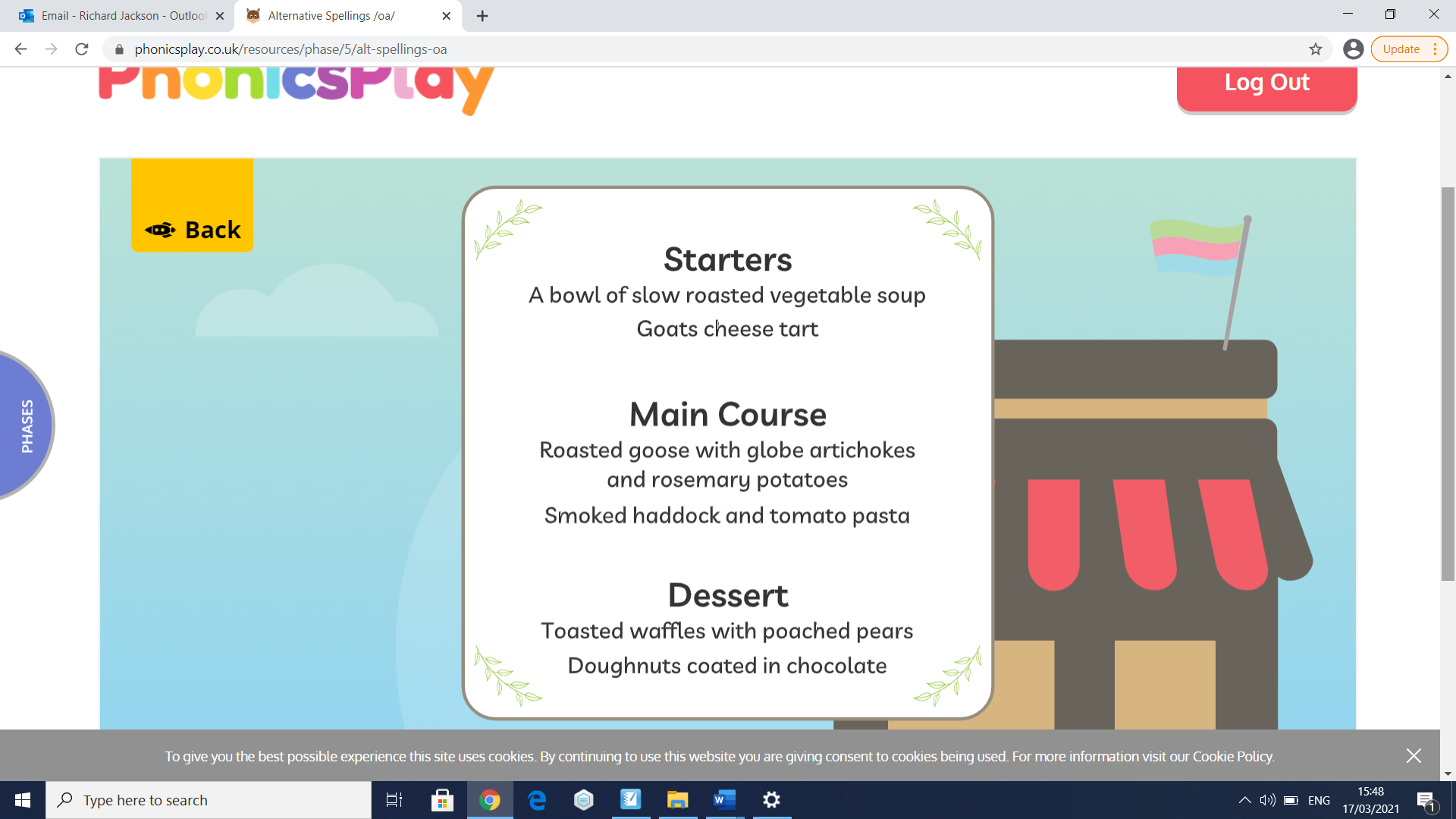 Lesson 2 MathsPlease find two MyMaths activities for you to complete. Lesson 3EnglishLO: Can I write a coherent sentence?Look at the picture below and discuss. 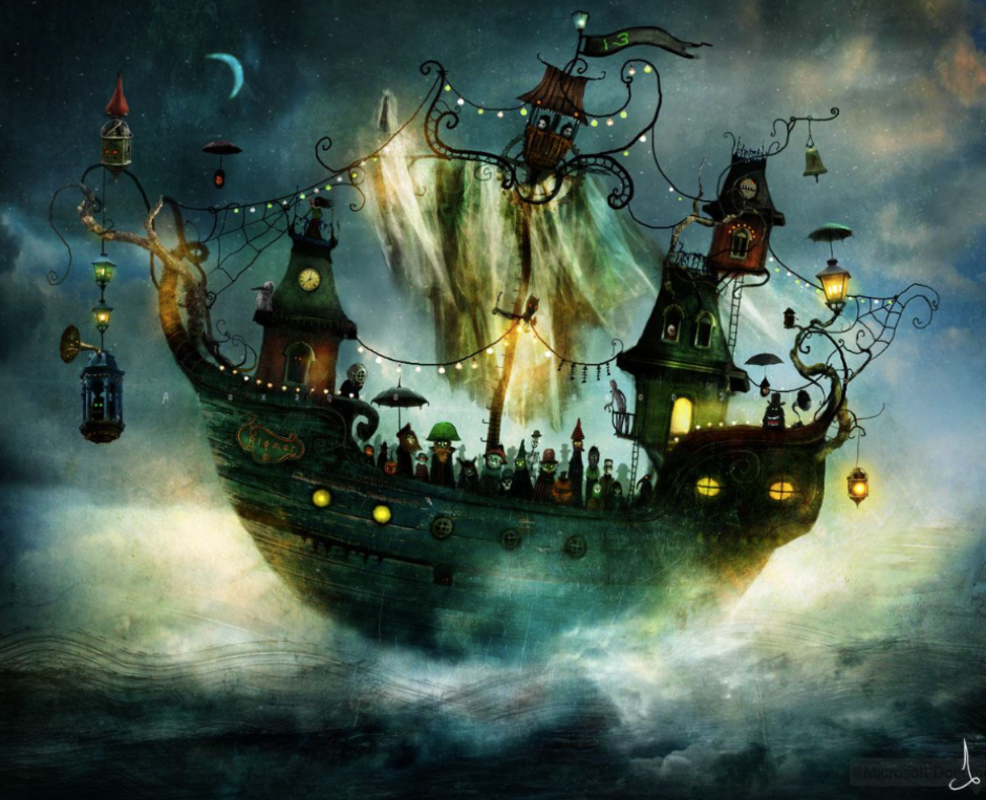 What is it that is so strange about the ship?Who do you think the crew are?How old do you think the ship is?What do you think the number 13 on the flag means?What do you think the bell is used for?Is there anything else strange that you notice about the picture?Task 1: Think about what the captain of the ship looks like. Can you draw or describe what you have imagined? Is he a good guy? Is he evil? What does he wear? What things does he do? Task 2: Can you make the sentences below even better? Think of including exciting language, conjunctions, more information, exciting sentence starters. The ship went through the water. Fog and mist were all around her sails. The crew looked out.Lesson 4PE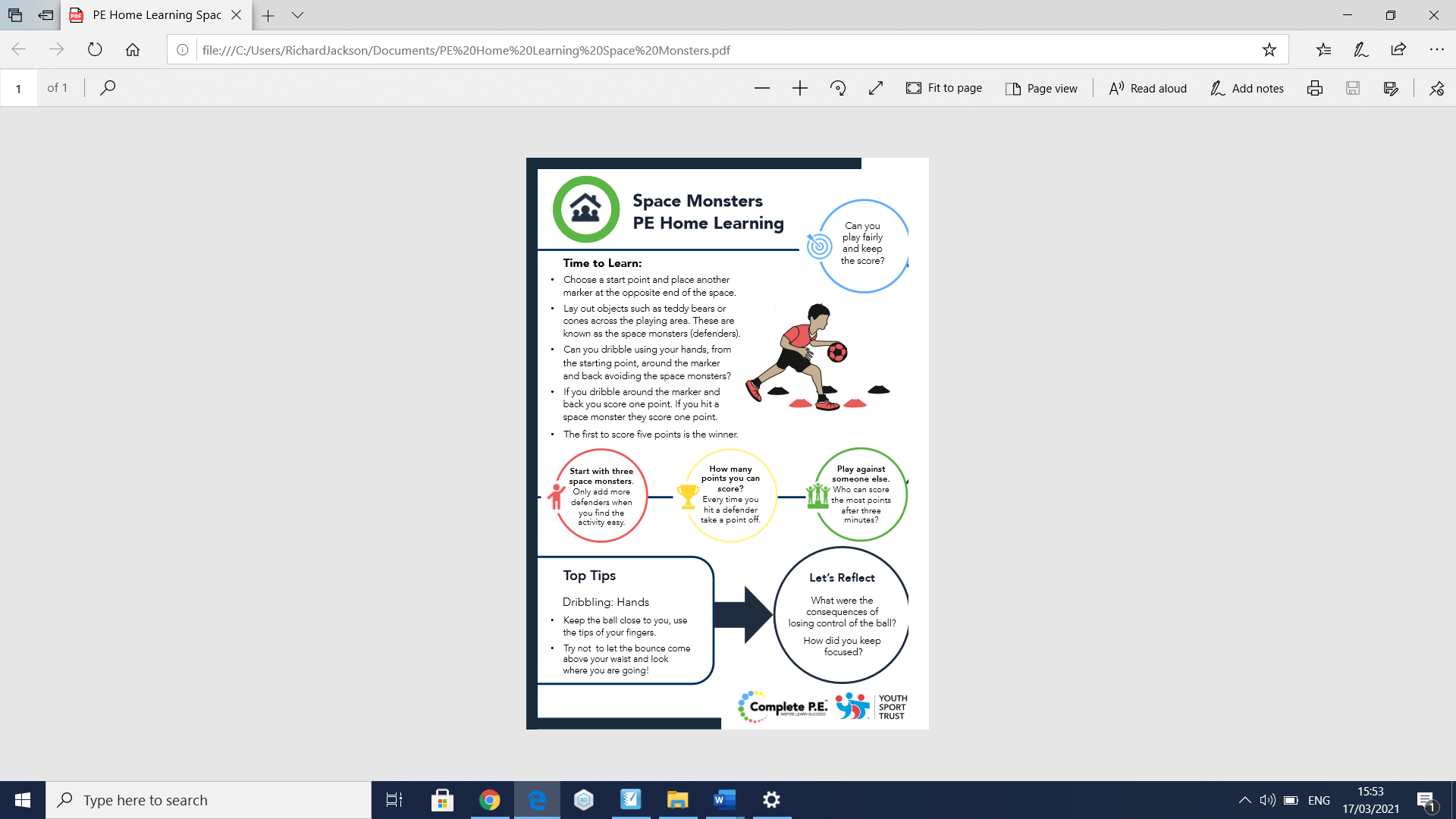 Lesson 1Phonics, Spelling or Guided ReadingGuided reading: Please read the text below and answer the questions. 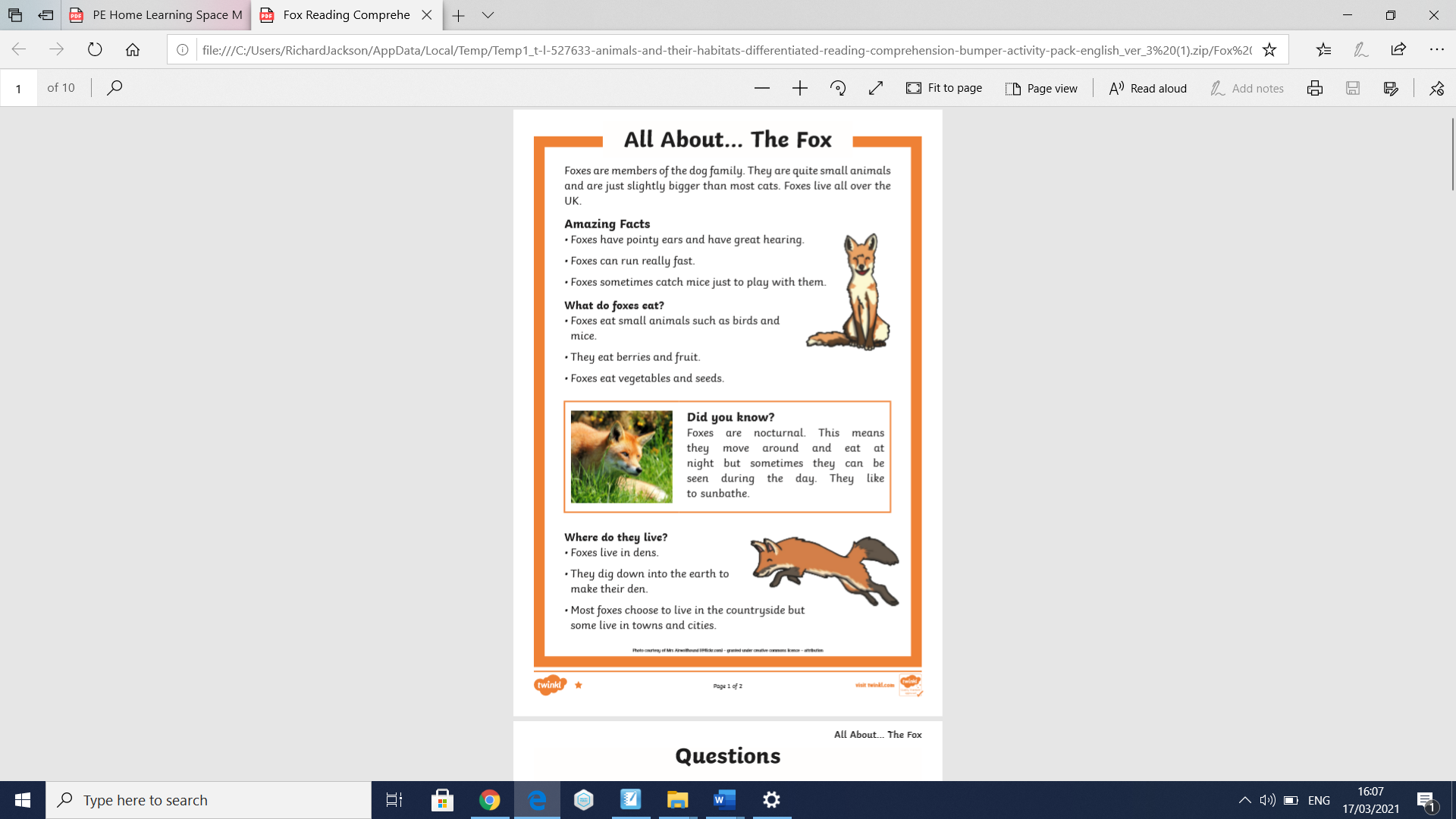 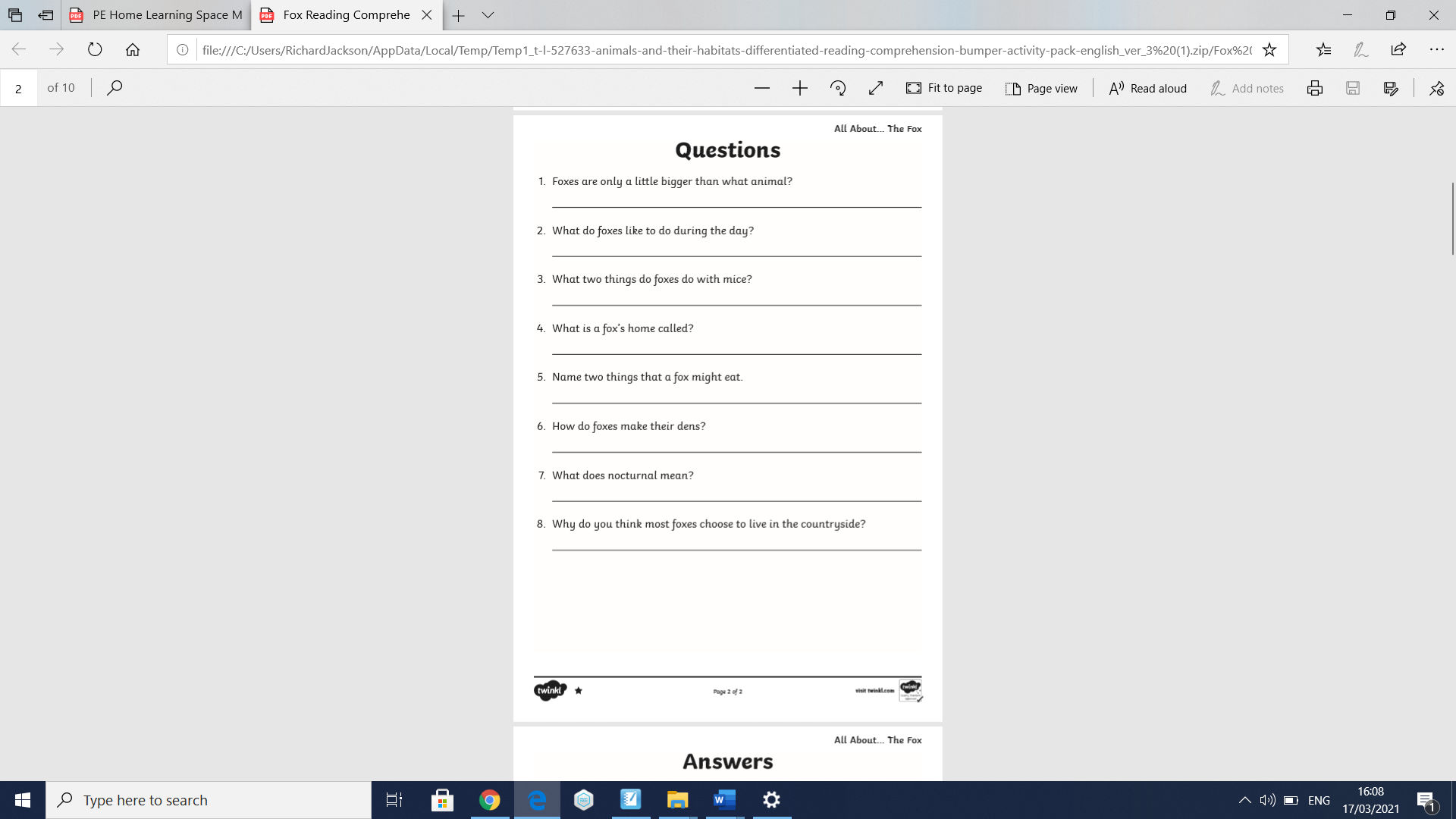 Lesson 2EnglishLO: Can I write a coherent sentence?Using the picture that you looked at yesterday we will use it to inspire a story or a part of a story. I have started the story so you can continue it. 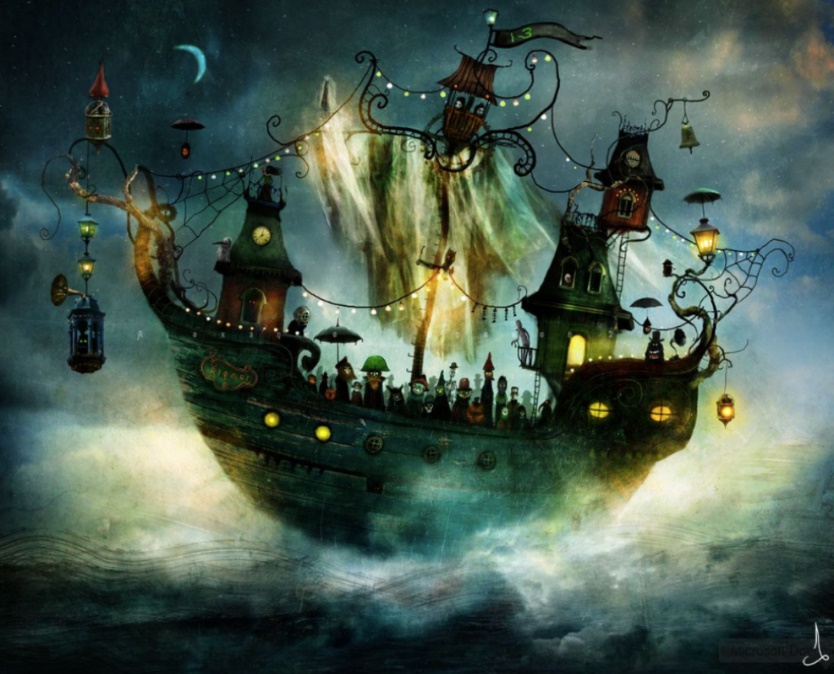 Shrouded in a veil of sea mist, the ghostly galleon swept through the black ocean waves. One minute you saw her, the next you didn’t. She was like no other ship. Blink, and you missed her.Lesson 3Maths Please complete the maths activity mat below. It will cover lots of different areas which we have covered some far this year. 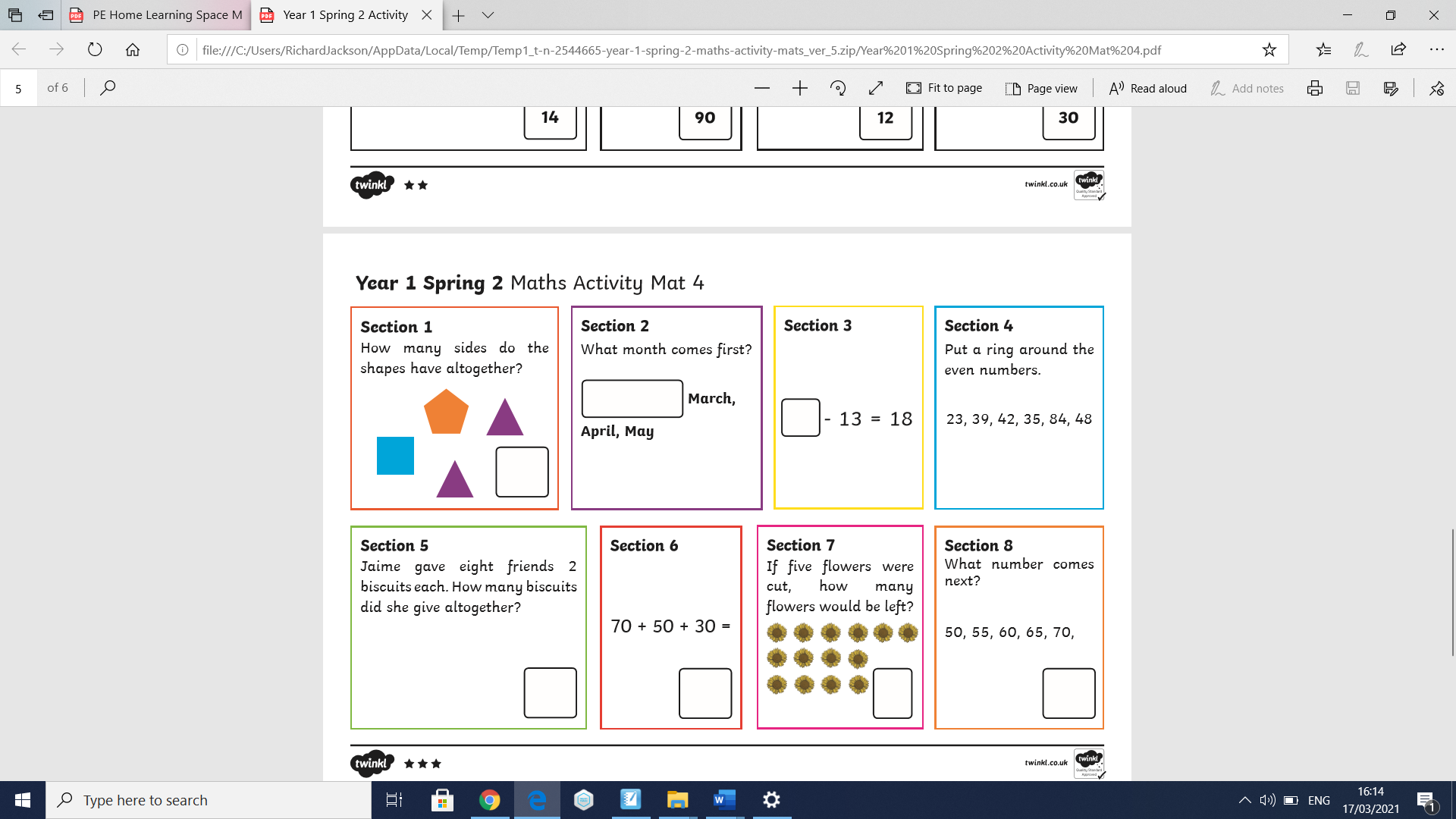 Lesson 4Outdoor learning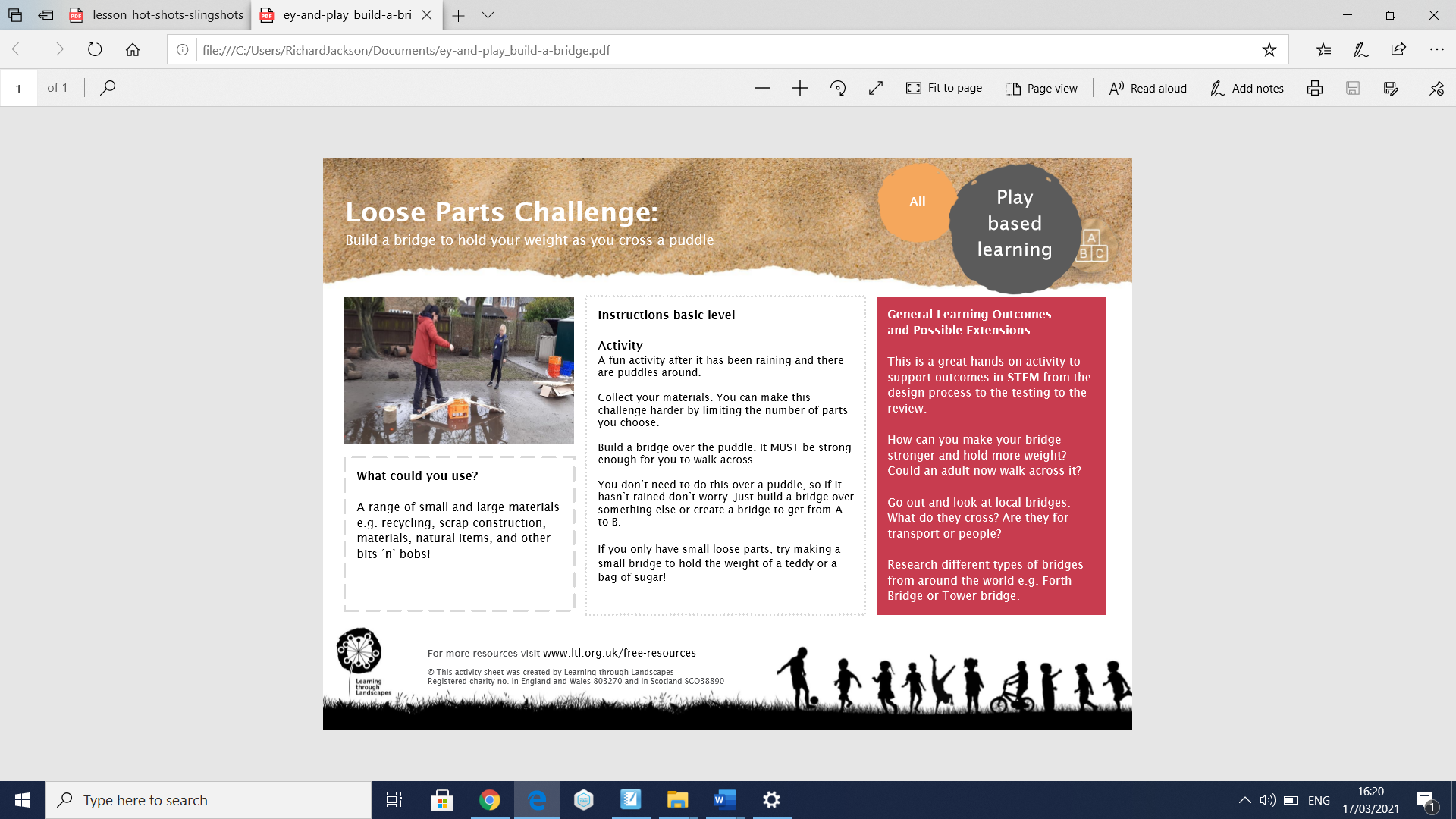 Lesson 1Phonics, Spelling or Guided ReadingUse the class spellings list to make sentences that incorporate one or two of the spellings. Lesson 2MathsPlease complete the maths activity mat below. It will cover lots of different areas which we have covered some far this year. 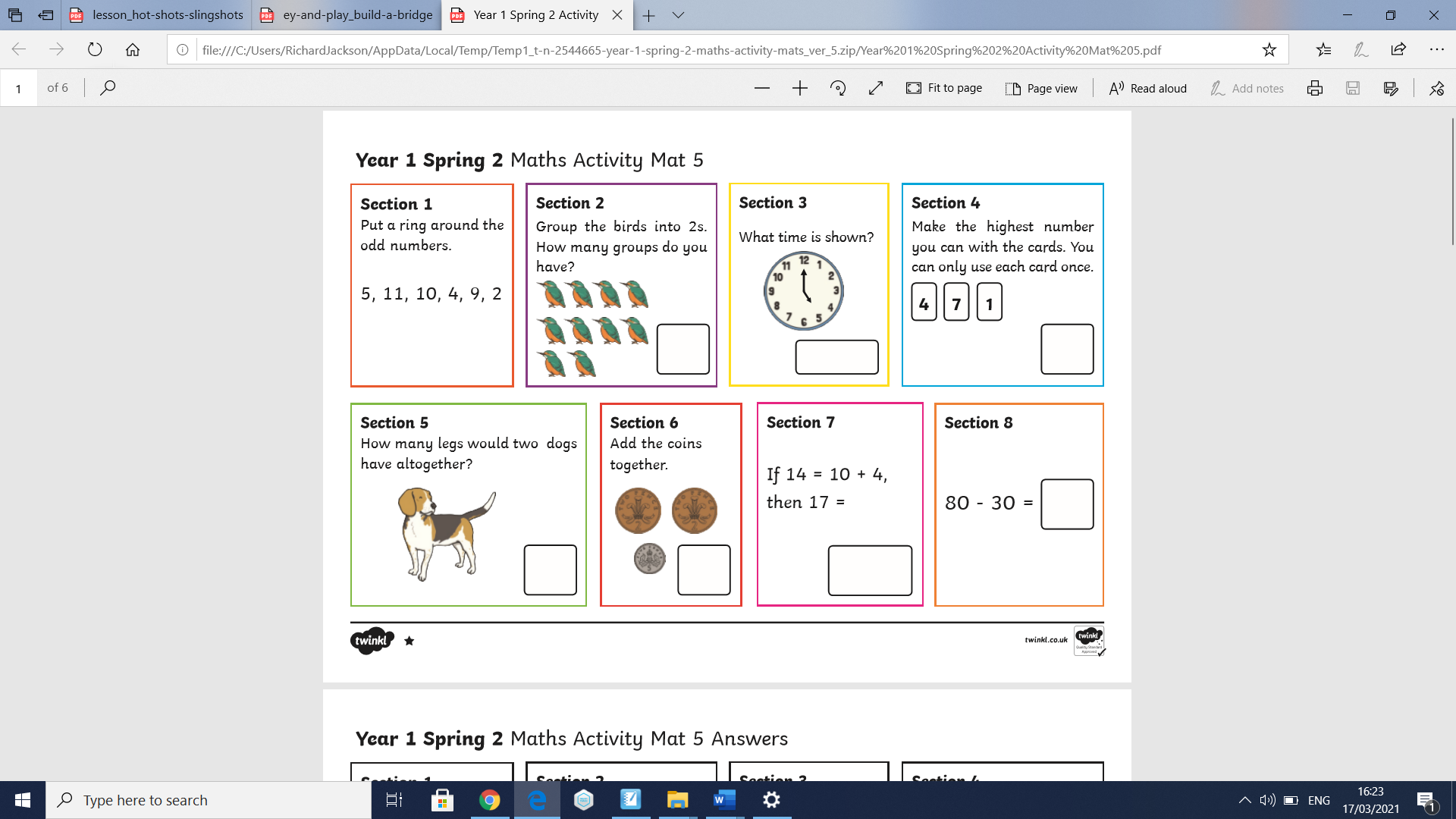 Lesson 3EnglishLO: Can I write a coherent sentence?Please continue with the story writing that you started yesterday. Make sure you read your work through to ensure it makes sense. 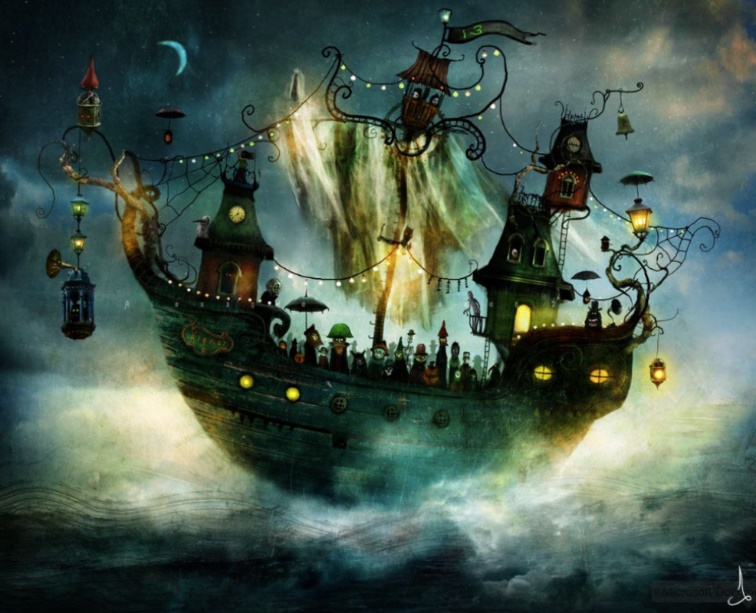 Lesson 4Computing We are going to use an online program to practise typing with two hands. The more we practise, the easier typing will become for us. Please start with Level 1.BBC Dance Mat Typing:https://www.bbc.co.uk/bitesize/topics/zf2f9j6/articles/z3c6tfrYou may find it tricky but keep trying and, with practise, it will become easier for you. This is a skill that you will be able to use throughout your life. Lesson 1Phonics, Spelling or Guided ReadingFlash card practice -  https://www.youtube.com/watch?v=te8ExL0RkcY  or ‘Flash card speed trial’ on Phonics Play.  https://www.phonicsplay.co.uk/resources/phase/2/flashcards-speed-trialsComplete the real and nonsense sheet below. Make sure you are using your phonics to sound out the words. 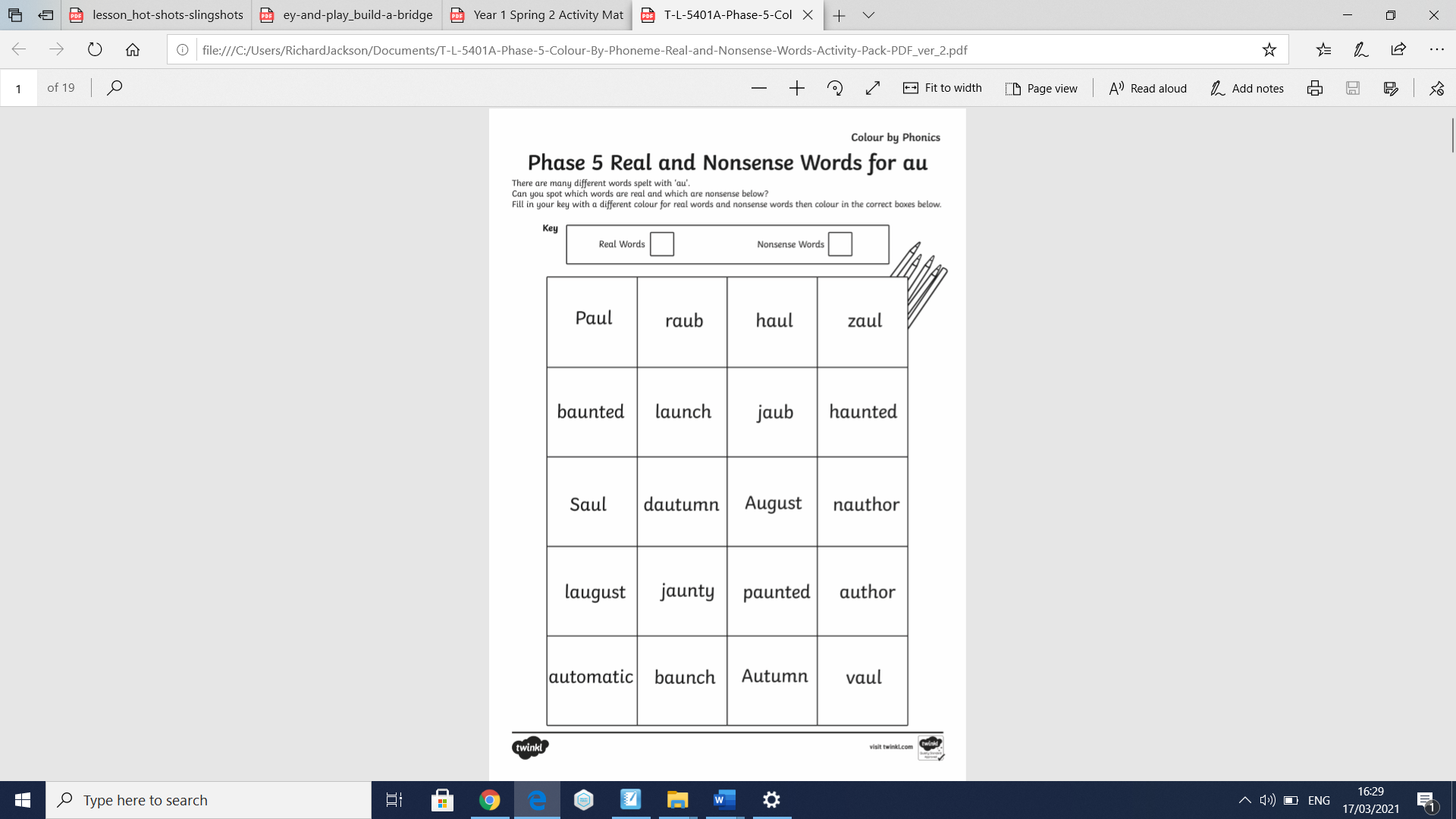 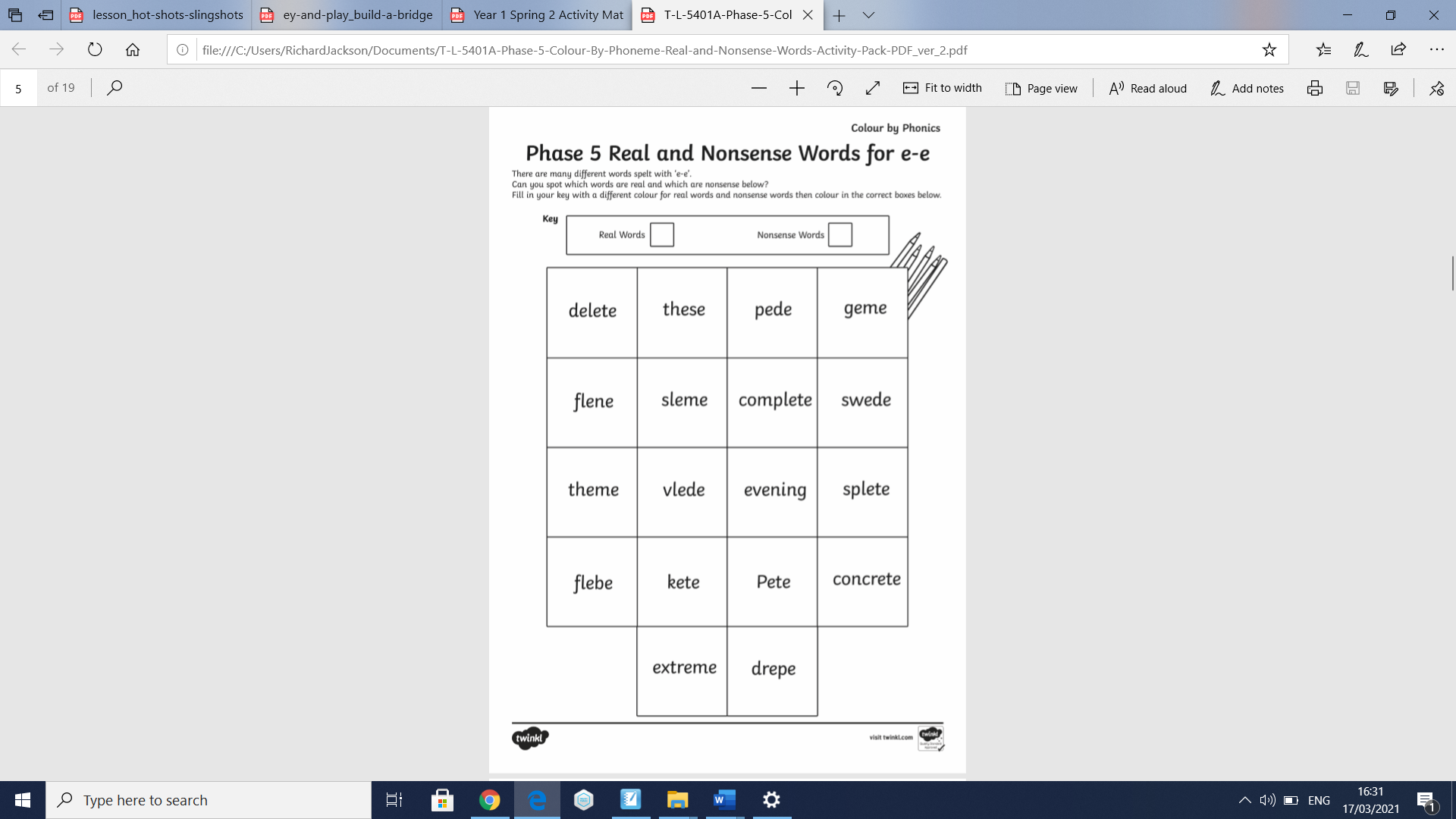 Lesson 2English LO: Can I write descriptive language? What had happened when Brian fed the biscuits to his dogs?How quickly did they grow to this size do you think?Did Brian give the biscuits to anything/anyone else?Have the creatures stopped growing?How will Brian keep them as pets?What are the benefits/problems with having such enormous pets?Is there a way for Brian to restore his animals to their original size?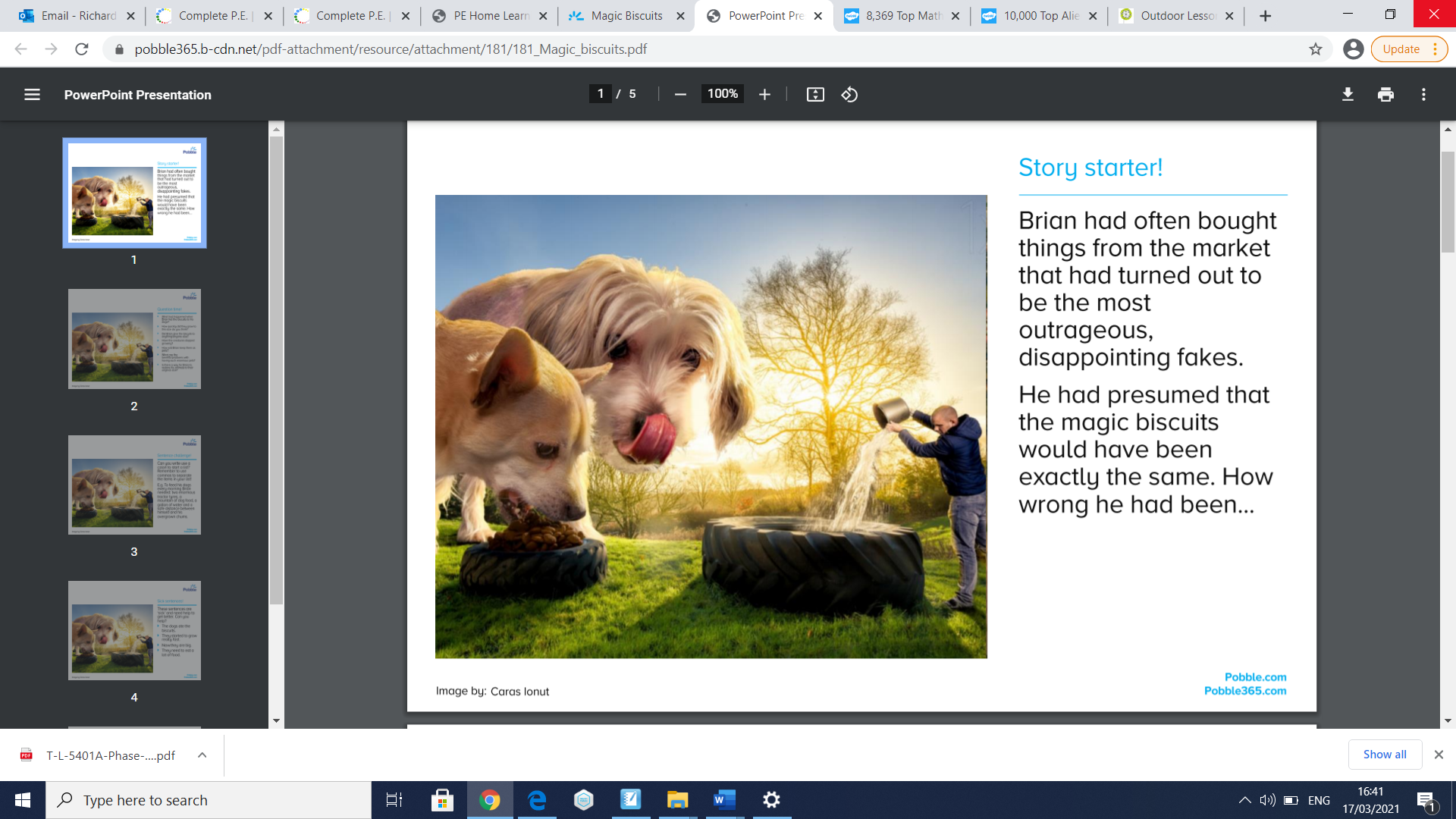 Task: Imagine Brian gave the biscuits to a different animal. Can you draw what they would look like before and after? Once you have drawn your animal can you add some descriptive language around it. This could be expanded noun phrases, key words, similes, adverbs and verbs etc..Lesson 3Maths Please complete the maths activity mat below. It will cover lots of different areas which we have covered some far this year. 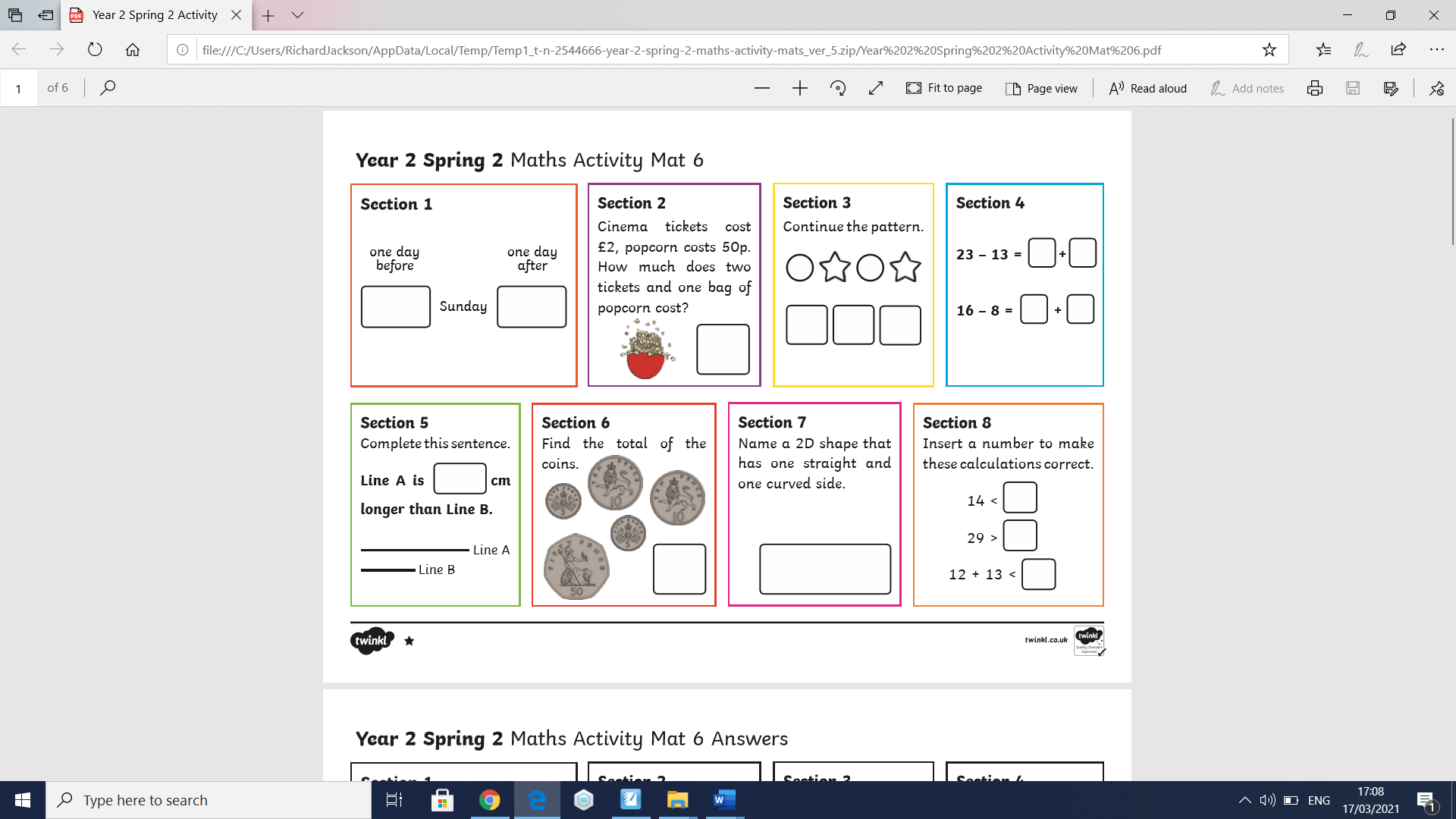 Lesson 4Art/DTLO: Can I use a range of different materials to make a product?Today, you will need your setting backdrops that you painted last week. Task: Please create your puppets today. You have a variety of choices, which can be found below. You can even make puppets that move. Shadow puppets                       Finger puppets                                            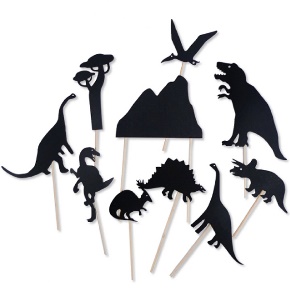 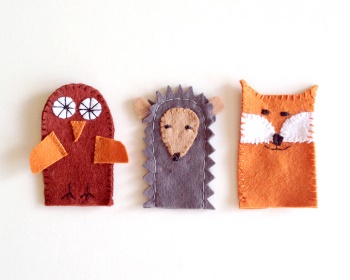 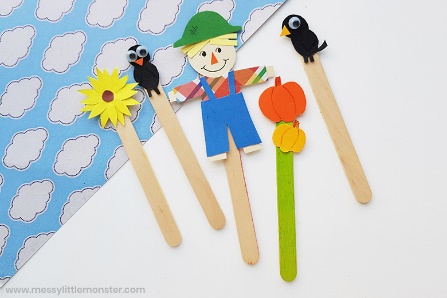 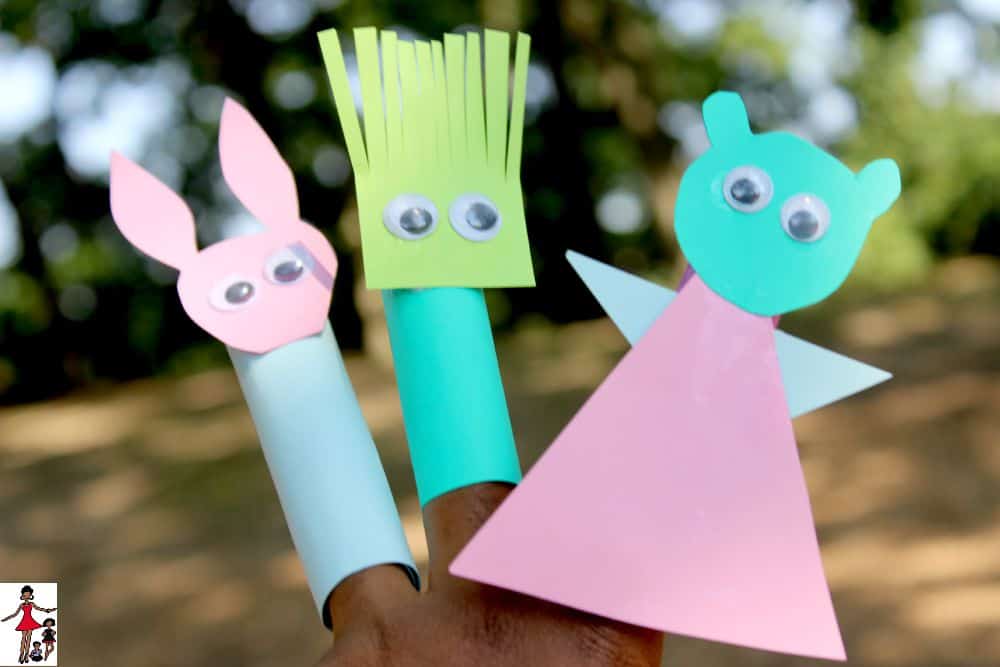 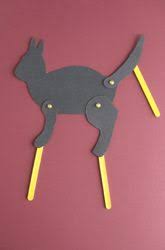 Once you have made your puppets, you can retell your favourite story. Lesson 1Phonics, Spelling or Guided ReadingSpelling test – good luck!Lesson 2Maths For your maths learning today, please complete the MyMaths tasks set. You can also spend some time on Numbots. Your username and passwords will be in your Learning Logs.Lesson 3EnglishLO: Can I plan an adventure story?Pretend you are one of the animals or Brian and create a story map about an adventure that you go on. You need to think about the different sections/parts of your story. Do not forgot to add key words. 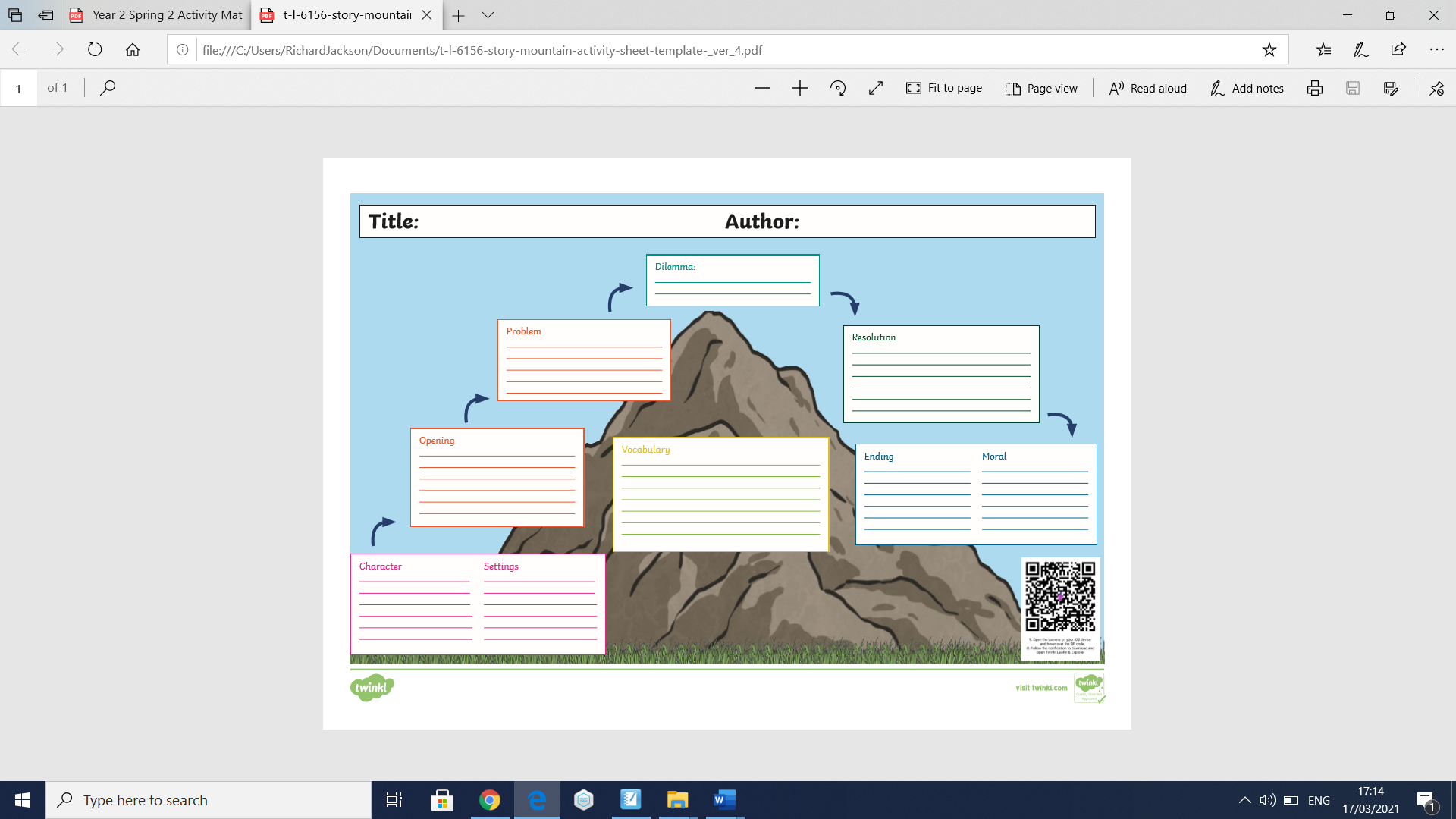 Lesson 4PE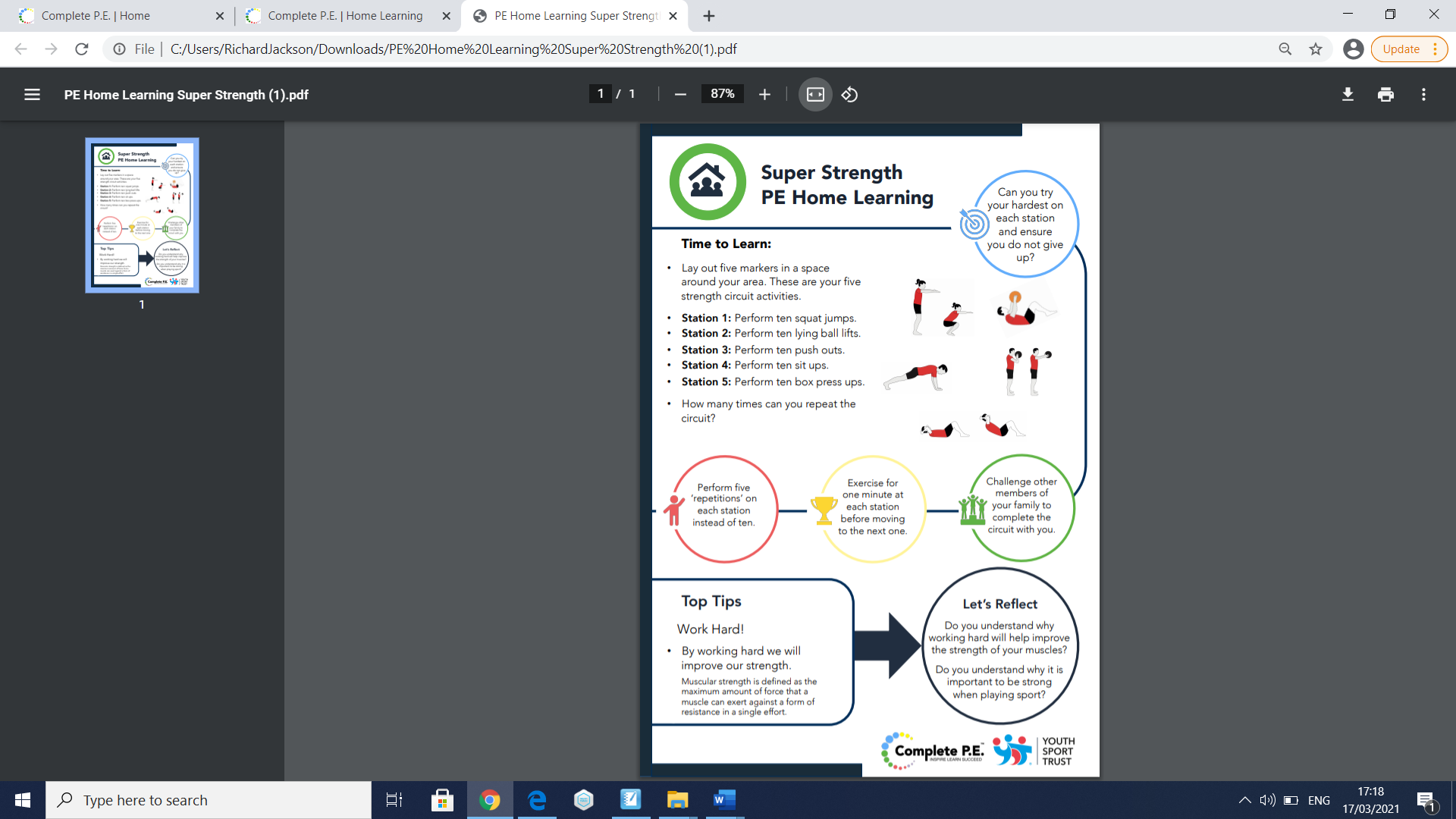 